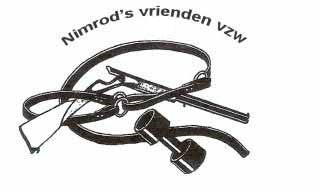 Inschrijving  Veldwerk Nimrodsvrienden2022Wedstrijddatum:          ……………………………………………………...Plaats/lieu:                    ……………………………………………………...Naam hond:                  ……………………………………………………...Geboorte datum:         ……………………………………………………....Stamboek nr:                ……………………………………………………....Werkboek nr:                ……………………………………………………....Chip/tatoe:                    ……………………………………………………...Ras/race:                        ……………………………………………………....Reu of teef:                    ……………………………………………………....    Vader:                             ……………………………………………………....    Moeder:                         …………………………………………………….... Fokker:                           ……………………………………………………...Eigenaar:                        ……………………………………………………....Adres:                             ……………………………………………………....Post nr:                           ……………………………………………………....Gemeente:                     ……………………………………………………...e-mail adres:                  ……………………………………………………....Telefoon of gsm:           ……………………………………………………...Selection ja of nee:       Klik of tik om tekst in te voeren.Betaling op de wedstrijdplaats.Downloaden, Invullen en sturen naar:findekeu@telenet.be 